Year 3 RE – Christianity GodCurriculum Aims: How (and why) have some people served  God?This unit enables pupils to explore Christian teachings and examples of people who have followed the word of God. They will investigate the prophets of the Old Testament and consider why these people chose to listen to God and how they put their beliefs into action. Pupils will also explore ways in which Christians today might follow God’s word and live a life of service – serving God and the community. They might look at inspiring Christians such as Dr Barnardo, Archbishop Desmond Tutu, William Booth and the work of the Salvation Army.Children should have opportunities to discuss role models in their own lives and how/why some people have inspired them. They may also consider the idea that all people are inspired by others in some way – that the people they look up to will in turn look up to and follow someone who inspires and guides them.They should be encouraged to make links with prior learning about the Christian concept of a God who has a special relationship with humanity; that God is described as creator and sustainer. One way that God is believed to sustain the world is through revealing his messages to the Prophets.Prior Learning: Bible Stories and God as Creator of the UniverseFactsVocabularyBeliefs & ValuesKnow that the Abrahamic faiths believe in prophets(and that many of these are shared across the three religions)Identify Christian beliefs and values contained within stories of the prophets (eg.Noah, Abraham, Moses,Jonah)Suggest why these prophets chose to listen to and follow GodAbrahamic faith, God, prophets, Noah, Abraham, Moses, Jonah, devote, role model, vocationLiving religious traditionsIdentify Christians who might be described as peoplewho listened to and followed GodDescribe how and why some Christians might devote their lives to serving GodTalk about what is meant by a sense of vocationAbrahamic faith, God, prophets, Noah, Abraham, Moses, Jonah, devote, role model, vocationShared human experiencesIdentify inspirational people/role models for the world todayDescribe the qualities that inspirational people might haveArchbishop Desmond Tutu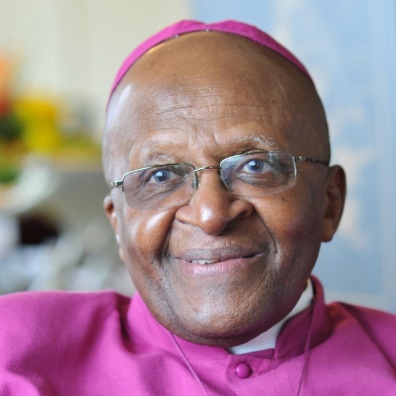 Search for personal meaningDiscuss who makes a good role model and whyRaise and discuss questions about following others –including both positive and negative responsesArchbishop Desmond TutuLinks :KS2 resources for teaching about the Salvation Army can be found on  their  website  https://www.salvationarmy.org.uk/religious-education#Primary  ResourcesArchbishop Desmond TutuTexts:Read some of the stories of the Prophets from the Old Testament (eg. Noah, Abraham, Moses, Jonah) – there are a range of versions available that are suitable for childrenArchbishop Desmond TutuEnrichment:Invite in the leader of a local church to talk to the children about the Christian concept of having a vocation. Investigate how a church leader might serve the local church and community – make links with the idea of serving God.Archbishop Desmond Tutu